1. ЗАГАЛЬНІ ПОЛОЖЕННЯ 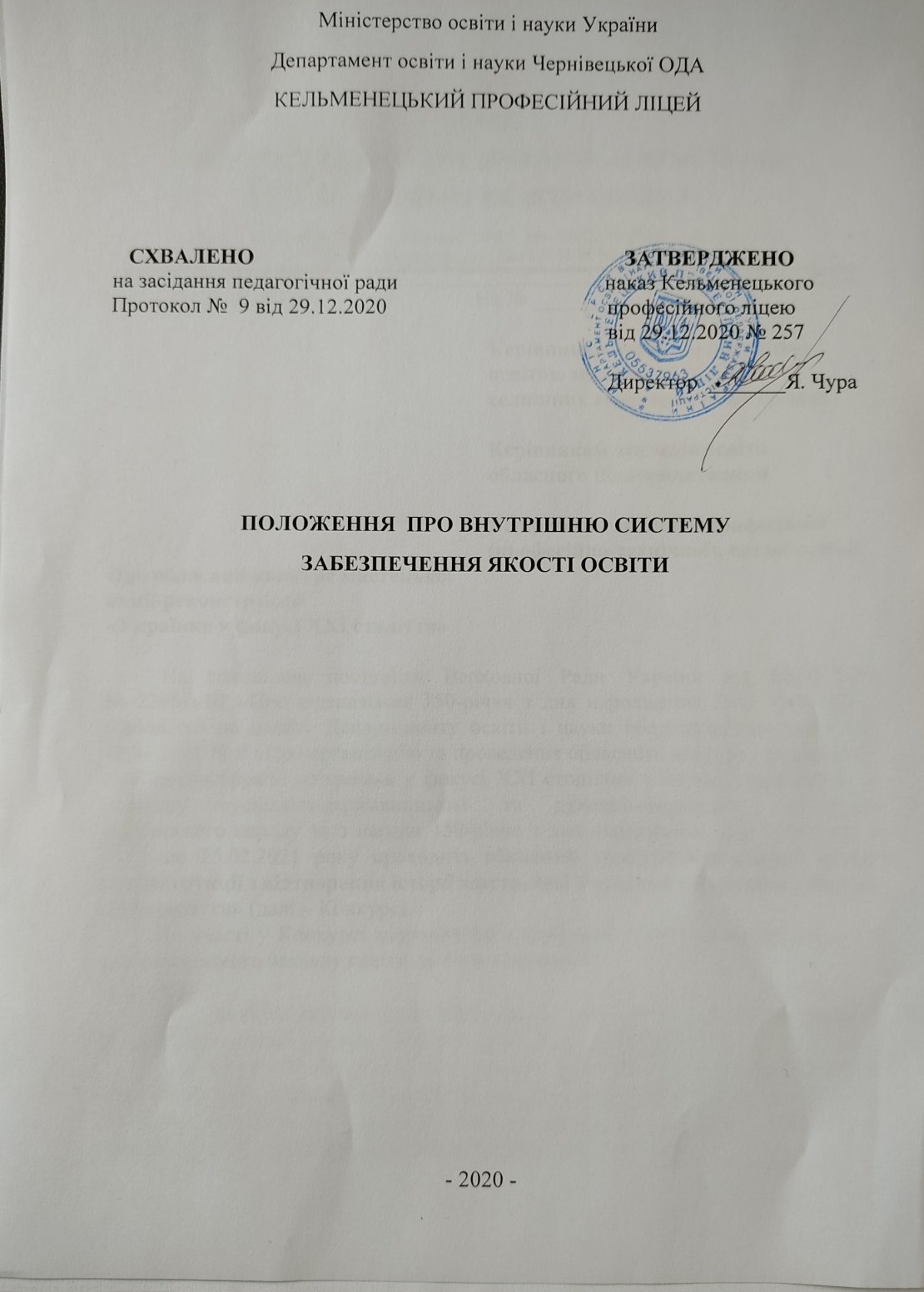 1.1. Положення про внутрішню  систему забезпечення якості освіти   розроблено відповідно до вимог Закону України «Про освіту» (стаття 41. Система забезпечення якості освіти). Вона має гарантувати якість освітньої діяльності ліцею і забезпечувати стабільне виконання ним вимог чинного законодавства, державних та галузевих стандартів П(ПТ)О, органів ліцензування та акредитації. 1.2. Внутрішня система забезпечення якості освіти в Кельменецькому професійному ліцеї включає:•         стратегію та процедури забезпечення якості освіти;•         систему та механізми забезпечення академічної доброчесності;•         критерії, правила і процедури оцінювання здобувачів освіти;•         критерії, правила і процедури оцінювання педагогічної  діяльності педагогічних працівників;•         критерії, правила і процедури оцінювання управлінської діяльності керівників;•         забезпечення  наявності  необхідних  ресурсів  для  організації освітнього  процесу;•         забезпечення наявності інформаційних систем для ефективного управління ліцеєм;•         створення в ліцеї  інклюзивного освітнього середовища, універсального дизайну та розумного пристосування;• якість формування контингенту здобувачів освіти;• самооцінювання якості освітньої діяльності.1.3. При розбудові внутрішньої системи забезпечення якості освіти враховано принципи: дитиноцентризм, автономія закладу освіти, цілісність системи управління якістю, постійне вдосконалення, вплив зовнішніх чинників, гнучкість і адаптивність.II. Стратегія та процедури забезпечення якості освіти1. Стратегія  забезпечення  якості  освіти базується на наступних принципах:- принцип цілісності, який полягає  в  єдності усіх  видів  освітніх  впливів  на  учня, їх  підпорядкованості  головній   меті  освітньої  діяльності, яка  передбачає  всебічний  розвиток, виховання  і  соціалізація  особистості, яка  здатна  до  життя  в  суспільстві та  цивілізованої  взаємодії  з  природою, має  прагнення  до  самовдосконалення  і  навчання  впродовж  життя, готова  до свідомого  життєвого  вибору  та  самореалізації, відповідальності, трудової  діяльності  та  громадянської  активності; - принцип  відповідності Державним стандартам П(ПТ)О;- принцип розвитку, що виходить з необхідності вдосконалення якості освітнього процесу відповідно до зміни внутрішнього та зовнішнього середовища, аналізу даних та інформації про результативність освітньої діяльності; принцип  відкритості  інформації  на  всіх  етапах  забезпечення  якості  та  прозорості  процедур  системи забезпечення якості освітньої діяльності.2. Забезпечення якості освіти передбачає здійснення таких процедур і заходів:- функціонування  системи  формування  компетентностей   учнів;- підвищення кваліфікації  педагогічних працівників, посилення кадрового потенціалу ліцею;  - забезпечення наявності необхідних ресурсів для організації освітнього процесу.3. Система контролю за  реалізацією  процедур  забезпечення якості освітивключає:самооцінку ефективності діяльності із  забезпечення якості  освіти;- моніторинг  якості  освіти.4.   Завдання моніторингу  якості  освіти:•          здійснення систематичного контролю за освітнім процесом в  ліцеї;•          створення власної системи неперервного і тривалого спостереження, оцінювання стану освітнього процесу;•          аналіз чинників впливу на результативність освітнього  процесу, підтримка високої мотивації навчання;•          створення оптимальних соціально-психологічних умов для саморозвитку та самореалізації учнів  і педагогів;•          прогнозування на підставі об’єктивних даних динаміки й тенденцій розвитку освітнього процесу в ліцеї.Моніторинг  в  ліцеї  здійснюють:•           директор  ліцею  та  його  заступники;•           засновник;•           органи,  що  здійснюють  управління  у  сфері  освіти; •           органи  самоврядування, які    створюються  педагогічними працівниками,  учнями    та   батьками; •           громадськість.Основними формами моніторингу, методами збору інформації є:    •     проведення контрольних робіт;•     участь  учнів  у Всеукраїнських предметних олімпіадах,  конкурсах, турнірах ін.; •     перевірка  документації;•     опитування, анкетування;•     відвідування уроків, позаурочних заходів;• інтерв’ю, створення фокус-груп (з батьками, учнями, представниками учнівського самоврядування, педагогами);• спостереження. Критерії моніторингу:•           об’єктивність;•           систематичність;•           відповідність завдань змісту досліджуваного матеріалу;•           надійність (повторний контроль іншими суб’єктами);•           гуманізм (в умовах довіри, поваги до особистості).Очікувані результати:•            отримання результатів стану освітнього процесу в ліцеї;•            покращення функцій управління освітнім процесом, накопичення даних для прийняття управлінських та тактичних рішень.Підсумки моніторингу:•          підсумки моніторингу узагальнюються у схемах, діаграмах, висвітлюються в аналітично-інформаційних матеріалах;•     за результатами моніторингу розробляються рекомендації, приймаються управлінські рішення щодо планування та корекції роботи;•    дані моніторингу можуть використовуватись для обговорення на засіданнях методичних об'єднань  вчителів, нарадах при директору,  засіданнях педагогічної  ради. Показники опису та інструментів моніторингу якості освіти:•         кадрове забезпечення освітньої діяльності – якісний і кількісний склад, професійний рівень педагогічного персоналу;•           контингент учнів;•           психолого-соціологічний моніторинг;•           результати навчання  учнів;•           педагогічна діяльність;•           управління ліцеєм;•           освітнє середовище;•           медичний моніторинг;•           моніторинг охорони праці та безпеки життєдіяльності;•           формування іміджу ліцею.III. Система та механізми забезпечення академічної доброчесності Основним завданням академічної доброчесності в ліцеї є дотримання норм законодавства про авторське право, формування академічної етики та поваги до творчих напрацювань колег, впровадження методів поширення ППД, добір та підпис епіграфів тощо.Дотримання академічної доброчесності педагогічними  працівниками передбачає:•           посилання на джерела інформації у разі використання ідей, розробок, тверджень, відомостей;•           дотримання норм законодавства про авторське право і суміжні права;•           надання достовірної інформації про методики і результати досліджень, джерела використаної інформації та власну педагогічну  діяльність;•           контроль за дотриманням академічної доброчесності  учнями;•           об’єктивне оцінювання результатів навчання.Дотримання академічної доброчесності учнями  передбачає:•           самостійне виконання навчальних завдань, завдань поточного та підсумкового контролю результатів навчання;•         посилання на джерела інформації у разі використання ідей, розробок, тверджень, відомостей;•         дотримання норм законодавства про авторське право і суміжні права;•         надання достовірної інформації про результати власної навчальної  діяльності, використані методики досліджень і джерела інформації.Порушенням академічної доброчесності вважається:•         академічний плагіат - оприлюднення (частково або повністю) наукових (творчих) результатів, отриманих іншими особами, як результатів власного дослідження (творчості) та/або відтворення опублікованих текстів (оприлюднених творів мистецтва) інших авторів без зазначення авторства;•         самоплагіат - оприлюднення (частково або повністю) власних раніше опублікованих наукових результатів як нових наукових результатів;•         фабрикація - вигадування даних чи фактів, що використовуються в освітньому процесі або наукових дослідженнях;•         фальсифікація - свідома зміна чи модифікація вже наявних даних, що стосуються освітнього процесу чи наукових досліджень;•         списування - виконання письмових робіт із залученням зовнішніх джерел інформації, крім дозволених для використання, зокрема під час оцінювання результатів навчання;•         обман - надання завідомо неправдивої інформації щодо власної освітньої (наукової, творчої) діяльності чи організації освітнього процесу; формами обману є, зокрема, академічний плагіат, самоплагіат, фабрикація, фальсифікація та списування; •         хабарництво - надання (отримання) учасником освітнього процесу чи пропозиція щодо надання (отримання) коштів, майна, послуг, пільг чи будь-яких інших благ матеріального або нематеріального характеру з метою отримання неправомірної переваги в освітньому процесі;•         необ’єктивне оцінювання - свідоме завищення або заниження оцінки результатів навчання здобувачів освіти.За порушення академічної доброчесності педагогічні  працівники ліцею можуть бути притягнені до такої академічної відповідальності:•           відмова в присвоєнні або позбавлення присвоєного педагогічного звання, кваліфікаційної категорії, встановлення тарифного розряду;•           позбавлення права брати участь у роботі визначених законом органів чи займати визначені законом посади.За порушення академічної доброчесності учні  можуть бути притягнені до такої академічної відповідальності:•           повторне проходження оцінювання (контрольна робота, іспит, залік тощо); •           повторне проходження відповідного освітнього компонента освітньої програми.IV. Критерії, правила і процедури оцінювання результатів здобувачів освітиКомпетентнісна освіта зорієнтована на практичні результати, досвід особистої діяльності, вироблення ставлень, що зумовлює принципові зміни в організації навчання, яке стає спрямованим на розвиток конкретних цінностей і життєво необхідних знань і умінь учнів. Оцінювання ґрунтується на позитивному принципі, що передусім передбачає врахування рівня досягнень учня.Метою навчання є  сформовані компетентності. Вимоги до обов’язкових результатів навчання визначаються з урахуванням компетентнісного підходу до навчання, в основу якого покладено ключові компетентності. До ключових компетентностей належать:вільне володіння державною мовою, що передбачає уміння усно і письмово висловлювати свої думки, почуття, чітко та аргументовано пояснювати факти, а також любов до читання, відчуття краси слова, усвідомлення ролі мови для ефективного спілкування та культурного самовираження,готовність вживати українську мову як рідну в різних життєвих ситуаціях;2) здатність спілкуватися рідною (у разі відмінності від державної) та іноземними мовами, що передбачає активне використання рідної мови в різних комунікативних ситуаціях, зокрема в побуті, освітньому процесі, культурному житті громади, можливість розуміти прості висловлювання іноземною мовою, спілкуватися нею у відповідних ситуаціях, оволодіння навичками міжкультурного спілкування;3)  математична компетентність, що передбачає виявлення простих математичних залежностей в навколишньому світі, моделювання процесів та ситуацій із застосуванням математичних відношень та вимірювань, усвідомлення ролі математичних знань та вмінь в особистому і суспільному житті людини;компетентності у галузі природничих наук, техніки і технологій, що передбачають формування допитливості, прагнення шукати і пропонувати нові ідеї, самостійно чи в групі спостерігати та досліджувати, формулювати припущення і робити висновки на основі проведених дослідів, пізнавати себе і навколишній світ шляхом спостереження та дослідження;інноваційність, що передбачає відкритість до нових ідей, ініціювання змін у близькому середовищі (клас, школа, громада тощо), формування знань, умінь, ставлень, що є основою компетентнісного підходу, забезпечують подальшу здатність успішно навчатися, провадити професійну діяльність, відчувати себе частиною спільноти і брати участь у справах громади;екологічна компетентність, що передбачає усвідомлення основи екологічного природокористування, дотримання правил природоохоронної поведінки, ощадного використання природних ресурсів, розуміючи важливість збереження природи для сталого розвитку суспільства;інформаційно-комунікаційна компетентність, що передбачає  опанування основою цифрової грамотності для розвитку і спілкування, здатність безпечного та етичного використання засобів інформаційно-комунікаційної компетентності у навчанні та інших життєвих ситуаціях;8) навчання впродовж життя, що передбачає опанування уміннями і навичками, необхідними для подальшого навчання, організацію власного навчального середовища, отримання нової інформації з метою застосування її для оцінювання навчальних потреб, визначення власних навчальних цілей та способів їх досягнення, навчання працювати самостійно і в групі;9) громадянські та соціальні компетентності, пов’язані з ідеями демократії, справедливості, рівності, прав людини, добробуту та здорового способу життя, усвідомленням рівних прав і можливостей, що передбачають співпрацю з іншими особами для досягнення спільної мети, активність в житті класу і школи, повагу до прав інших осіб, уміння діяти в конфліктних ситуаціях, пов’язаних з різними проявами дискримінації, цінувати культурне розмаїття різних народів та ідентифікацію себе як громадянина України, дбайливе ставлення до власного здоров’я і збереження здоров’я інших людей, дотримання здорового способу життя;10) культурна компетентність, що передбачає залучення до різних видів мистецької творчості (образотворче, музичне та інші види мистецтв) шляхом розкриття і розвитку природних здібностей, творчого вираження особистості;11) підприємливість та фінансова грамотність, що передбачають  ініціативність, готовність брати відповідальність за власні рішення, вміння організовувати свою діяльність для досягнення цілей, усвідомлення етичних цінностей ефективної співпраці, готовність до втілення в життя ініційованих ідей, прийняття власних рішень.Основними функціями оцінювання навчальних досягнень учнів є:•         контролююча - визначає рівень досягнень кожного учня, готовність до засвоєння нового матеріалу, що дає змогу вчителеві відповідно планувати й викладати навчальний матеріал;•         навчальна - сприяє повторенню, уточненню й поглибленню знань, їх систематизації, вдосконаленню умінь та навичок;•         діагностико-коригувальна - з'ясовує причини труднощів, які виникають в учня  в процесі навчання; виявляє прогалини у засвоєному, вносить корективи, спрямовані на їх усунення;•         стимулювально-мотиваційна - формує позитивні мотиви навчання;•         виховна - сприяє формуванню умінь відповідально й зосереджено працювати, застосовувати прийоми контролю й самоконтролю, рефлексії навчальної діяльності. При оцінюванні навчальних досягнень учнів враховуються:•         характеристики відповіді учня: правильність, логічність, обґрунтованість, цілісність;•         якість знань: повнота, глибина, гнучкість, системність, міцність;•         сформованість  предметних умінь і навичок;•         рівень володіння розумовими операціями: вміння аналізувати, синтезувати, порівнювати, абстрагувати, класифікувати, узагальнювати, робити висновки тощо;•         досвід творчої діяльності (вміння виявляти проблеми та розв'язувати їх, формулювати гіпотези);•         самостійність оцінних суджень.Характеристики якості знань взаємопов'язані між собою і доповнюють одна одну:•         повнота знань - кількість знань, визначених навчальною програмою;•         глибина знань - усвідомленість існуючих зв'язків між групами знань;•         гнучкість знань - уміння учнів застосовувати набуті знання у стандартних і нестандартних ситуаціях; знаходити варіативні способи використання знань; уміння комбінувати новий спосіб діяльності із вже відомих;•         системність знань - усвідомлення структури знань, їх ієрархії і послідовності, тобто усвідомлення одних знань як базових для інших;•         міцність знань - тривалість збереження їх в пам'яті, відтворення їх в необхідних ситуаціях.III. Система та механізми забезпечення академічної доброчесності Забезпечення академічної доброчесності реалізовується відповідно до Положення про академічну доброчесність в Кельменецькому професійному ліцеї.Дотримання академічної доброчесності педагогічними працівниками передбачає:Неухильне виконання норм академічної доброчесності і власним прикладом демонстрування важливості дотримання цих норм.Інформування учнів про необхідність дотримання норм академічної доброчесності наскрізно: під час проведення навчальних занять, у позаурочних заходах за допомогою наочної інформації.Інформування батьків про необхідність дотримання норм академічної доброчесності.Спрямування змісту завдань під час проведення навчальних занять на творчу та аналітичну роботу учнів. Не повинно бути готових відповідей на поставлені педагогами завдання в підручнику чи інших джерелах.Поруч із стандартизованими завданнями підручника, розробляти такі завдання, які спонукають учнів критично мислити;Практикувати в освітньому процесі написання тематичних творчих есе замість рефератів.Застосовувати компетентнісний підхід у навчанні. Звести до мінімуму завдання на перевірку знань, а спрямувати завдання на рівень володіння навичками.Посилати на джерела інформації у разі використання ідей, розробок, тверджень, відомостей.Дотримуватись норм законодавства про авторське право і суміжні права.Надавати достовірну інформацію про методики і результати досліджень, джерела використаної інформації та власну педагогічну  діяльність.Здійснення контролю за дотриманням академічної доброчесності  учнями.Об’єктивне оцінювання результатів навчання;Інформування учасників оствітнього процесу щодо політики академічної доброчесності в закладі.Дотримання академічної доброчесності здобувачами  освіти передбачає:самостійне виконання навчальних завдань, завдань поточного та підсумкового контролю результатів навчання;посилання на джерела інформації у разі використання ідей, розробок, тверджень, відомостей;дотримання норм законодавства про авторське право і суміжні права;надання достовірної інформації про результати власної навчальної  діяльності, використані методики досліджень і джерела інформації.Порушенням академічної доброчесності вважається:академічний плагіат - оприлюднення (частково або повністю) наукових (творчих) результатів, отриманих іншими особами, як результатів власного дослідження (творчості) та/або відтворення опублікованих текстів (оприлюднених творів мистецтва) інших авторів без зазначення авторства;самоплагіат - оприлюднення (частково або повністю) власних раніше опублікованих наукових результатів як нових наукових результатів;фабрикація - вигадування даних чи фактів, що використовуються в освітньому процесі або наукових дослідженнях;фальсифікація - свідома зміна чи модифікація вже наявних даних, що стосуються освітнього процесу чи наукових досліджень;списування - виконання письмових робіт із залученням зовнішніх джерел інформації, крім дозволених для використання, зокрема під час оцінювання результатів навчання;обман - надання завідомо неправдивої інформації щодо власної освітньої (наукової, творчої) діяльності чи організації освітнього процесу; формами обману є, зокрема, академічний плагіат, самоплагіат, фабрикація, фальсифікація та списування; хабарництво - надання (отримання) учасником освітнього процесу чи пропозиція щодо надання (отримання) коштів, майна, послуг, пільг чи будь-яких інших благ матеріального або нематеріального характеру з метою отримання неправомірної переваги в освітньому процесі;необ’єктивне оцінювання - свідоме завищення або заниження оцінки результатів навчання здобувачів освіти.За порушення академічної доброчесності педагогічні  працівники ліцею можуть бути притягнені до такої академічної відповідальності:відмова в присвоєнні або позбавлення присвоєного педагогічного звання, кваліфікаційної категорії;позбавлення права брати участь у роботі визначених законом органів чи займати визначені законом посади.учні  можуть бути притягнені до такої академічної відповідальності:повторне проходження оцінювання (контрольна робота, іспит, залік тощо); повторне проходження відповідного освітнього компонента освітньої програми. IV. Критерії, правила і процедури оцінювання здобувачів освітиКомпетентнісна освіта зорієнтована на практичні результати, досвід особистої діяльності, вироблення ставлень, що зумовлює принципові зміни в організації навчання, яке стає спрямованим на розвиток конкретних цінностей і життєво необхідних знань і умінь учнів. Оцінювання ґрунтується на позитивному принципі, що передусім передбачає врахування рівня досягнень учня.Метою навчання є  сформовані компетентності. Вимоги до обов’язкових результатів навчання визначаються з урахуванням компетентнісного підходу до навчання, в основу якого покладено ключові компетентності. До ключових компетентностей належать:1) вільне володіння державною мовою, що передбачає уміння усно і письмово висловлювати свої думки, почуття, чітко та аргументовано пояснювати факти, а також любов до читання, відчуття краси слова, усвідомлення ролі мови для ефективного спілкування та культурного самовираження, готовність вживати українську мову як рідну в різних життєвих ситуаціях;2) здатність спілкуватися рідною (у разі відмінності від державної) та іноземними мовами, що передбачає активне використання рідної мови в різних комунікативних ситуаціях, зокрема в побуті, освітньому процесі, культурному житті громади, можливість розуміти прості висловлювання іноземною мовою, спілкуватися нею у відповідних ситуаціях, оволодіння навичками міжкультурного спілкування;3)  математична компетентність, що передбачає виявлення простих математичних залежностей в навколишньому світі, моделювання процесів та ситуацій із застосуванням математичних відношень та вимірювань, усвідомлення ролі математичних знань та вмінь в особистому і суспільному житті людини;4) компетентності у галузі природничих наук, техніки і технологій, що передбачають формування допитливості, прагнення шукати і пропонувати нові ідеї, самостійно чи в групі спостерігати та досліджувати, формулювати припущення і робити висновки на основі проведених дослідів, пізнавати себе і навколишній світ шляхом спостереження та дослідження;5) інноваційність, що передбачає відкритість до нових ідей, ініціювання змін у близькому середовищі (клас, школа, громада тощо), формування знань, умінь, ставлень, що є основою компетентнісного підходу, забезпечують подальшу здатність успішно навчатися, провадити професійну діяльність, відчувати себе частиною спільноти і брати участь у справах громади;6) екологічна грамотність і здорове життя, уміння розумно та раціонально користуватися  природними  ресурсами в рамках сталого розвитку, усвідомлення ролі навколишнього середовища для життя і здоров’я людини здатність і бажання дотримуватися здорового способу життя;7) інформаційно-комунікаційна компетентність, що передбачає  опанування основою цифрової грамотності для розвитку і спілкування, здатність безпечного та етичного використання засобів інформаційно-комунікаційної компетентності у навчанні та інших життєвих ситуаціях;8) навчання впродовж життя, що передбачає опанування уміннями і навичками, необхідними для подальшого навчання, організацію власного навчального середовища, отримання нової інформації з метою застосування її для оцінювання навчальних потреб, визначення власних навчальних цілей та способів їх досягнення, навчання працювати самостійно і в групі;9) громадянські та соціальні компетентності, пов’язані з ідеями демократії, справедливості, рівності, прав людини, добробуту та здорового способу життя, усвідомленням рівних прав і можливостей, що передбачають співпрацю з іншими особами для досягнення спільної мети, активність в житті класу і школи, повагу до прав інших осіб, уміння діяти в конфліктних ситуаціях, пов’язаних з різними проявами дискримінації, цінувати культурне розмаїття різних народів та ідентифікацію себе як громадянина України, дбайливе ставлення до власного здоров’я і збереження здоров’я інших людей, дотримання здорового способу життя;10) культурна компетентність, що передбачає залучення до різних видів мистецької творчості (образотворче, музичне та інші види мистецтв) шляхом розкриття і розвитку природних здібностей, творчого вираження особистості;11) підприємливість та фінансова грамотність, що передбачають  ініціативність, готовність брати відповідальність за власні рішення, вміння організовувати свою діяльність для досягнення цілей, усвідомлення етичних цінностей ефективної співпраці, готовність до втілення в життя ініційованих ідей, прийняття власних рішень.Система оцінювання навчальних досягнень повинна:мати зрозумілі і чіткі вимоги до навчальних результатів;дозволяти гарантовано досягти і перевищити ці результати;заохочувати учнів пробувати різні моделі досягнення результату без ризику отримати за це негативну оцінку;розвивати впевненість у своїх здібностях і можливостях;використовувати самооцінювання і взаємооцінювання як важливий елемент навчальної діяльності;система оцінювання неможлива без інформування учнів про критерії оцінювання та розуміння того, як і за що їх оцінюють.Основними функціями оцінювання навчальних досягнень учнів є:контролююча - визначає рівень досягнень кожного учня, готовність до засвоєння нового матеріалу, що дає змогу вчителеві відповідно планувати й викладати навчальний матеріал;навчальна - сприяє повторенню, уточненню й поглибленню знань, їх систематизації, вдосконаленню умінь та навичок;діагностико-коригувальна  - з'ясовує причини труднощів, які виникають в учня  в процесі навчання, виявляє прогалини у засвоєному, вносить корективи, спрямовані на їх усунення;стимулювально-мотиваційна  - формує позитивні мотиви навчання;виховна - сприяє формуванню умінь відповідально й зосереджено працювати, застосовувати прийоми контролю й самоконтролю, рефлексії навчальної діяльності.При оцінюванні навчальних досягнень учнів враховується:характеристики відповіді учня: правильність, логічність, обґрунтованість, цілісність;якість знань: повнота, глибина, гнучкість, системність, міцність;сформованість  предметних умінь і навичок;рівень володіння розумовими операціями: вміння аналізувати, синтезувати, порівнювати, абстрагувати, класифікувати, узагальнювати, робити висновки тощо;досвід творчої діяльності (вміння виявляти проблеми та розв'язувати їх, формулювати гіпотези);самостійність оцінних суджень;не лише обсяг засвоєння знань як сам по собі , а те як ці знання використовує учень для вирішення прикладних завдань;оцінка не лише результату роботи, але і процесу навчання, індивідуальне зростання кожного учня;мотивуюча роль оцінювання – позитивно оцінювати досягнення учня, незалежно від того, значні вони чи скромні, оцінити результат зусиль дитини;оцінка рівня аргументації та уміння учнів висловлювати свою думку.Підходи до оцінювання навчальних досягнень учнів спрямовані на вирішення таких завдань:роз’яснення проблем і прийняття рішень;результати, а не відтворення фрагментів інформації;оцінювання умінь, які визначають здатність працювати в команді;уміння слухати, розв’язувати конфлікти, вирішувати дискусійні питання і проблеми;уміння застосовувати знання в реальних життєвих ситуаціях.Основними функціями оцінювання навчальних досягнень учнів є:•         контролююча - визначає рівень досягнень кожного учня, готовність до засвоєння нового матеріалу, що дає змогу вчителеві відповідно планувати й викладати навчальний матеріал;•         навчальна - сприяє повторенню, уточненню й поглибленню знань, їх систематизації, вдосконаленню умінь та навичок;•         діагностико-коригувальна - з'ясовує причини труднощів, які виникають в учня  в процесі навчання; виявляє прогалини у засвоєному, вносить корективи, спрямовані на їх усунення;•         стимулювально-мотиваційна - формує позитивні мотиви навчання;•         виховна - сприяє формуванню умінь відповідально й зосереджено працювати, застосовувати прийоми контролю й самоконтролю, рефлексії навчальної діяльності. При оцінюванні навчальних досягнень учнів враховуються:•         характеристики відповіді учня: правильність, логічність, обґрунтованість, цілісність;•         якість знань: повнота, глибина, гнучкість, системність, міцність;•         сформованість  предметних умінь і навичок;•         рівень володіння розумовими операціями: вміння аналізувати, синтезувати, порівнювати, абстрагувати, класифікувати, узагальнювати, робити висновки тощо;•         досвід творчої діяльності (вміння виявляти проблеми та розв'язувати їх, формулювати гіпотези);•         самостійність оцінних суджень.Характеристики якості знань взаємопов'язані між собою і доповнюють одна одну:•         повнота знань - кількість знань, визначених навчальною програмою;•         глибина знань - усвідомленість існуючих зв'язків між групами знань;•         гнучкість знань - уміння учнів застосовувати набуті знання у стандартних і нестандартних ситуаціях; знаходити варіативні способи використання знань; уміння комбінувати новий спосіб діяльності із вже відомих;•         системність знань - усвідомлення структури знань, їх ієрархії і послідовності, тобто усвідомлення одних знань як базових для інших;•         міцність знань - тривалість збереження їх в пам'яті, відтворення їх в необхідних ситуаціях.                Критерії оцінювання навчальних досягнень реалізуються в нормах оцінок, які встановлюють чітке співвідношення між вимогами до знань, умінь і навичок, які оцінюються, та показником оцінки в балах.              Типові критерії оцінювання навчальних досягнень учнів з професійної підготовки у системі ПТО ґрунтуються на вимогах Закону України "Про освіту ", Закону України "Про професійно-технічну освіту", других нормативно-правових актів у галузі професійно-технічної освіти та кваліфікаційних характеристик професій. Основними функціями оцінювання навчальних учнів є: контролююча, навчальна, діагностико-коригуюча, стимулююча - позитивна, виховна. Професійно-практична підготовка полягає в оволодінні учнями уміннями і навичками застосувати здобуті професійні теоретичні знання (загальнотехнічні, технічні, спеціальні) у продуктивній діяльності за обраною професією. Професійна-практична підготовка включає: - виробниче навчання у навчально-виробничих майстернях, лабораторіях, дільницях та полігонах; - виробниче навчання безпосередньо на підприємстві; - виробничу практику з метою вдосконалення набутих умінь і навичок та досягнення встановленого рівня кваліфікації. При визначенні навчальних досягнень учнів з професійно-практичної підготовки аналізу підлягають. - рівень професійних знань, що необхідні для виконання даної роботи; - рівень володіння прийомами і технологічними операціями, що необхідний для виконання даної роботи; - рівень самостійності учня у процесі організації роботи та виконання навчально-виробничого або контрольного завдання з допомогою, з консультативною допомогою майстра виробничого навчання, самостійно; - характер виконання навчально-виробничого або контрольного завдання (за типовим або самостійно складеним алгоритмом, в типовій, в ускладненій або нестандартній ситуації); - обсяг і тривалість виконання навчально-виробничого або контрольного завдання; - уміння користуватися різними видами технічної та конструкторсько-технологічної документації та розробляти її види; - уміння застосовувати прийоми самоконтролю виробничих дій та методи контролю за якістю роботи; - відповідність результату роботи вимогам кваліфікаційної характеристики з обраної професії відповідного ступеню професійно-технічної освіти на даний період навчання; - рівень виконання діючих якісних і кількісних показників (норми виробітку, норми часу тощо); - уміння дотримуватись нормативних витрат матеріалів та інших ресурсів в - характер помилок та здатність їх виправити; - рівень опанування основами професійної культури та здатності до продуктивної і творчої співпраці у колективі; - уміння організувати робоче місце; - рівень дотримання правил безпеки праці. Ці орієнтири покладені в основу виокремлення чотирьох рівнів навчальних досягнень учнів з професійно-практичної підготовки: початкового, середнього, достатнього, високого. Типові критерії оцінювання навчальних досягнень учнів за 12-бальною системою можуть бути використані." - при поточному, проміжному та вихідному контролі знань, умінь і навичок учнів; - при кваліфікаційній атестації. V. Критерії, правила і процедури оцінювання педагогічної  діяльності педагогічних працівниківПроцедура оцінювання педагогічної діяльності педагогічного працівника включає в себе атестацію та сертифікацію.Атестація педагогічних працівників - це система заходів, спрямованих на всебічне та комплексне оцінювання педагогічної діяльності педагогічних працівників.Атестація педагогічних працівників може бути черговою або позачерговою. Педагогічний працівник проходить чергову атестацію не менше одного разу на п’ять років, крім випадків, передбачених законодавством.За результатами атестації визначається відповідність педагогічного працівника займаній посаді, присвоюються кваліфікаційні категорії, педагогічні звання. Перелік категорій і педагогічних звань педагогічних працівників визначається Кабінетом Міністрів України.Рішення атестаційної комісії може бути підставою для звільнення педагогічного працівника з роботи у порядку, встановленому законодавством.Положення про атестацію педагогічних працівників затверджує центральний орган виконавчої влади у сфері освіти.Один із принципів організації атестації – здійснення комплексної оцінки діяльності педагогічного працівника, яка передбачає забезпечення всебічного розгляду матеріалів з досвіду роботи, вивчення необхідної документації, порівняльний аналіз результатів діяльності впродовж усього періоду від попередньої атестації. Необхідною умовою об’єктивної атестації є всебічний аналіз освітнього процесу у закладі, вивчення думки батьків, учнів та колег вчителя, який атестується тощо.            Вчитель забезпечує необхідну підтримку здобувачам освіти в самостійному регулюванні власної навчальної діяльності.Визначення рівня результативності діяльності педагога, оцінювання за якими може стати підставою для визначення його кваліфікаційного рівня наведено в таблиці:Критерії оцінки діяльності педагогічних працівників:Ефективність планування своєї діяльності вимагає:основний робочий документ педагога – поурочно-тематичне планування, розробляється самостійно і є результатом його творчої роботи. План відповідає освітній програмі підготовки кваліфікованих робітників та Державним стандартам загальної середньої освіти.Використання освітніх сучасних підходів до організації освітнього процесу з метою формування ключових компетентностей і наскрізних умінь здобувачів освіти.Формування та реалізація індивідуальних освітніх траєкторій здобувачів освіти з врахуванням індивідуальних особливостей, здібностей та розвитку:індивідуальний підхід до вивчення навчальної дисципліни;визначення власних цілей дитини у вивченні конкретної теми або розділу;вибір оптимальної форми та темпу навчання;використання способів навчання, які відповідають індивідуальним особливостям учня;здійснення учнем самооцінки власної діяльності;використання технологій змішаного навчання (поєднання дистанційної і класно-урочної форм освітнього процесу)Педагогічні працівники створюють, або використовують освітні ресурси (електроннні презентації, відеоматеріали, методичні розробки, веб-сайти, блоги тощо), поступово формуючи власне освітнє  портфоліо. Види освітніх ресурсів, які можуть створюватися педагогічними працівниками використовуються при оцінці роботи вчителя і є інструментом, який показує компетентність учителя  в певній сфері: оприлюднені публікації, методичні розробки, матеріали до навчальних занять, педагогічне портфоліо.Педагогічні працівники сприяють формуванню суспільних цінностей у здобувачів освіти у процесі їх навчання, виховання та розвитку. Забезпечують наскрізний процес виховання, який формує морально-етичні та соціально-політичні цінності в поєднанні з формуванням ключових компетенцій. Педагогічні працівники використовують інформаційно-комунікативні технології в освітньому процесі (ІКТ) з метою забезпечення системного процесу, що охоплює всі види діяльності вчителя, для оптимізації його роботи і формування в учнів важливих для нашого століття технологічних компетентностей.Педагогічні працівники постійно підвищують професійний рівень і свою педагогічну майстерність:забезпечують власний професійний розвиток і підвищення кваліфікації в тому числі щодо методик роботи з учнями з особливими освітніми потребами;відвідують різноманітні майстер-класи, тренінги, семінари, конференції, вебінари, онлайн-курси тощо;забезпечують безперервний процес : обмін досвідом, публікації в друкованих та електорнних джерелах, самоосвітня робота.Налагоджують співпрацю зі здобувачами освіти, їх батьками, колегами на засадах педагогіки партнерства шляхом особисто-зорієнтованого підходу у навчанні та забезпечення розвитку учнів і їх  самореалізацію, психологічний комфорт під час освітнього процесу.Забезпечують педагогічну діяльність та навчання здобувачів освіти на засадах академічної доброчесності та проводять просвітницьку роботу щодо її дотримання. Сертифікація педагогічних працівників - це зовнішнє оцінювання професійних компетентностей педагогічного працівника (у тому числі з педагогіки та психології, практичних вмінь застосування сучасних методів і технологій навчання), що здійснюється шляхом незалежного тестування, самооцінювання та вивчення практичного досвіду роботи. Сертифікація педагогічного працівника відбувається на добровільних засадах виключно за йогоініціативою. VІ. Критерії, правила і процедури оцінювання управлінської діяльності керівниківДо управлінських процесів закладу освіти відноситься:Наявність стратегії розвитку та системи планування діяльності закладу, спрямованої на підвищення якості освітньої діяльності:її оприлюднення;залучення педагогічних працівників до її складання;врахування умов і специфіки закладу;наявність моніторингу досягнення цілей, які визначені стратегією розвитку;корегування стратегій розвитку за потреби.Річне планування та відстеження його результативності відповідно до стратегії розвитку та з урахування освітньої програми.Моніторинг виконання поставлених цілей і завдань як умова успішної роботи закладу.Положення про внутрішню систему забезпечення якості освіти, яке забезпечує щорічну самооцінку якості освітньої діяльності закладу.Заплановані дії за результатами щорічного підведення підсумків самооцінювання.           Внутрішня система забезпечення якості освіти та якості освітньої діяльності визначає стратегію управління в закладі освіти, напрямки ефективних змін та розвитку освітньої системи. Для цього застосовується моніторинг якості освітнього процесу в закладі освіти як систему збору, обробки, збереження та розповсюдження інформації про стан освітнього процесу чи окремих його елементів із метою інформаційного забезпечення управління та прийняття оптимальних управлінських рішень щодо підвищення ефективності функціонування усіх складових освітнього процесу, їхній взаємодії для досягнення очікуваних і запланованих результатів, а також іноваційного розвитку закладу освіти.Процедура управління процесом забезпечення якості освіти включає:увхвалення рішення про початок формування системи внутрішнього забезпечення якості освіти та якості освітньої діяльності;призначення відповідальних за розробку, впровадження та функціонування внутрішньої системи забезпечення якості освіти;формування та підготовка аналітичної групи з визначення ефективності впровадження та функціонування внутрішньої системи забезпечення якості освіти на окремих етапах та у цілому;формування Політик та Цілей у сфері якості (на преспективу, навчальний рік тощо);визначення видів діяльності та процесів у рамках складових внутрішньої системи забезпечення якості освіти;розробка процендур для визначення процесів (дій, заходів) (внутрішнні нормативні основи закладу освіти);визначення та розвиток системи моніторингу якості в закладі;удосконалення системи аналізу та прийняття підсумкових рішень.Відповідальні за впровадження та вдосконалення системи забезпечення якості освіти та якості освітньої діяльності є педагогічні працівники, творчі об’єднання (кафедри), педагогічна рада закладу освіти, директор (заступник директора з навчально-виховної роботи) шляхом узгодженості (координації) діяльності щодо забезпечення необхіного рівня якості освітнього процесу.З метою позитивного впливу на якість освіти необхідним є організаційний компонент у процесі формування внутрішньої системи, а саме:виокремлення в структурі закладу освіти осіб, що беруть участь у процесі управління якістю освіти (завуч з якості, координатор програм, голова творчого об’днання);проведення заходів щодо навчання адміністративних та педагогічних працівників школи навичкам роботи щодо забезпечення якості освітнього процесу, підвищення оцінної культури педагогів;розширенні зв’язків закладу освіти з іншими освітніми установами, науковими організаціями, що спеціалізуються на рішенні проблем управління якістю освіти.Критерії ефективності управлінської діяльності щодо забезпечення функціонування внутрішньої системи забезпечення якості освіти:наявність нормативних документів, де закріплені вимоги за якістю освітнього процесу (модель випускника, освітня програма);оптимальність та дієвість управлінських рішень;керованість процесу управління забезпеченням функціонування внутрішньої системи забезпечення якості освіти (наявність підрозділу або посадової особи, які відповідають за управління якістю освітнього процесу);формування освітньої прогорами закладу освіти (раціональність використання інваріативної, варіативної складової);підвищення показника відповідності засвоєних здобувачами освіти рівня та обсягу знань, умінь, навичок, інших компетентностей вимогам стандартів освіти;кореляція показників успішності з результатами державної підсумкової атестації, зовнішнього незалежного оцінювання;наявність та ефективність системи моральних стимулів для досягнення високого рівня якості освітнього процесу.Формою  контролю за  діяльністю  керівників  ліцею  є  атестація.  Ефективність  управлінської  діяльності  керівника  під  час  атестації  визначається за критеріями:саморозвиток та самовдосконалення керівника у сфері управлінської діяльності;стратегічне планування базується на положеннях концепції розвитку ліцею, висновках аналізу та самоаналізу результатів діяльності; річне планування формується на стратегічних засадах розвитку закладу;здійснення аналізу і оцінки ефективності реалізації планів, проектів;забезпечення професійного розвитку вчителів, методичного супроводу молодих спеціалістів;поширення позитивної інформації про заклад;створення повноцінних умов функціонування закладу (безпечні та гігієнічні); застосування ІКТ-технологій  у освітньому процесі;забезпечення якості освіти через взаємодію всіх учасників освітнього процесу;позитивна оцінка компетентності керівника з боку працівників.VII. Забезпечення наявності  необхідних  ресурсів  для  організації  освітнього  процесу Кельменецький професійний ліцей має навчальний комплекс на 600 учнів загальною площею ., до складу якого входять:  навчально-адміністративний корпус - ; навчально-виробничий комплекс – 2295 кв.м; соціально-побутовий комплекс на 600 місць. Навчальна площа на одного учня становить 6,3 кв.м. В ліцеї  функціонують 25 навчальних кабінетів, з них: 14 – для загальноосвітньої  та загально - технічної підготовки, 11 – професійної підготовки та  13 – лабораторій  і 4 – навчально-виробничі  майстерні, їдальня на 180 посадкових місць, актовий зал на 300 посадкових місць, гуртожиток на 600 койко-місць, автотрактодроми. Всі приміщення ліцею використовуються за призначенням, обладнані відповідно до діючих нормативів та санітарних норм і експлуатуються згідно вимог охорони праці, правил пожежної безпеки та  санітарно-гігієнічних норм. В навчально-адміністративному  корпусі розміщена їдальня на 120 посадкових місць, загальною площею ; актова зала на 300 посадкових місць, загальна площа якої становить . Автомобільний парк складається із 7 одиниць: вантажні ГАЗ-3505 – 2; DAEWOO LANOS - 1; ІЖ  2715 – 1; ВАЗ 2105- 1; ВАЗ 2107- 1, автобус КАВЗ -3270. Тракторний парк нараховує 10 одиниць:  Т150-К – 3,  МТЗ-80 – 3,   ДТ -75 – 2, ДТ-175 – 1, екскаватор ЕО -2621 - 1. В наявності є 20 одиниць с/г техніки. На території ліцею  розміщені 2 автодроми та 1 трактородром. У ліцеї облаштовані лабораторії, майстерні для проведення занять з виробничого навчання за різними професіями, загальною площею   . Оснащені пункти системи технічного обслуговування: шиномонтажу, регулювання сходження коліс (лазерне) і ремонту  та технічного обслуговування  автомобілів.VIII. Забезпечення наявності нформаційних  систем  для  ефективного управління  ліцеєм Роботу  інформаційної  системи  ліцею  забезпечує  наявність  необмеженого  доступу  до  мережі  Інтернет   для  учнів  та  педагогічних працівників (в  тому  числі  через сервіс  Wi-Fi),  локальної  комп’ютерної  мережі, внутрішнього  електронного  документообігу. Значне  місце  в  управлінні  ліцеєм  відіграє   офіційний  сайт    ліцею https://www.kpl25.com/  та   facebook-сторінка.  Дистанційне змішане навчання  реалізовується  через сайти педагогічних працівників та платформи ZOOM, Jitsi Meet. Публічність інформації про діяльність забезпечується згідно зі статтею 30 Закону України «Про освіту».              Освітній процес у разі потреби забезпечується навчальною, методичної та науковою літературою на паперових та електронних носіях завдяки фондам шкільної бібліотеки.              Для  якісного соціально-психологічного та психолого-медико-педагогічного супроводу дітей з особливими потребами, батьків та педагогів, у штаті є посади практичного психолога, соціального педагога.ІХ Якість формування контингенту здобувачів освітиВід профорієнтаційної діяльності, організованої ліцеєм залежить те, який буде сформований контингент здобувачів освіти. Цей напрямок передбачає:продовження функціонування дискусійної платформи на тему: «Перспективи функціонування кластера «Влада. Кельменецький професійний ліцей. Роботодавці»;продовження співпраці із селищною радою, ЗНЗ району;підготовка інформаційних матеріалів: на паперових носіях, популяризація через мережу Internet;участь в Ярмарках професій, Тижнях професій;проведення профорієнтаційних тренінгів, квестів, майстер-класів, Днів відкритих дверей.Х Самооцінювання якості освітньої діяльностіДля успішного самооцінювання якості освітньої діяльності необхідністю є:створення робочої групи із залученням усіх учасників освітнього процесу, представників громадськості, засновника, затвердження її складу наказом КПЛ;залучення представників учнівського самоврядування, батьків, якщо є можливість – фахівців у сфері оцінювання якості, освітніх експертів;якщо під час вивчення окремих питань діяльності закладу може збиратися інформація, яка є конфіденційною або містить персональні дані, проводити індивідуальну роботу з учасниками освітнього процесу;Можемо обрати три підходи до самооцінювання: кількісний, описовий і комбінований, тобто поєднання кількісного й описового. За необхідності рівень освітньої діяльності, визначений описово, легко трансформується у кількісну оцінку. Можливо доречним буде оцінити власну освітню діяльність описовими характеристиками, а потім перевести все це у кількісну шкалу, наприклад у кількість набраних балів.